АДМИНИСТРАЦИЯЛЕВОРОССОШАНСКОГО   СЕЛЬСКОГО  ПОСЕЛЕНИЯКАШИРСКОГО  МУНИЦИПАЛЬНОГО РАЙОНАВОРОНЕЖСКОЙ  ОБЛАСТИП О С Т А Н О В Л Е Н И Е28  июня   2022 г.                                     № 15с.  Левая РоссошьО назначении публичных слушаний          В соответствии со ст. 40 Градостроительного кодекса Российской Федерации, Федеральным законом Российской Федерации от 06.10.2003 г. № 131-ФЗ «Об общих принципах организации местного самоуправления в Российской Федерации», Уставом Левороссошанского сельского поселения Каширского муниципального района Воронежской области, Решением Совета народных депутатов Левороссошанского сельского поселения Каширского муниципального района Воронежской области от 09.08.2018 года. № 157 (в ред. от 01.11.2018 № 167)  «О Положении об  организации и проведении общественных обсуждений или  публичных слушаний по вопросам градостроительной деятельности на территории Левороссошанского сельского поселения Каширского муниципального района Воронежской области», во исполнение Соглашения № 1  о взаимодействии при утверждении правил землепользования и застройки от 12.03.2019 года, заключенным между департаментом архитектуры и градостроительства Воронежской области  и  Левороссошанским сельским поселением          п о с т а н о в л я ю: 1.Вынести на публичные слушания проект Приказа департамента архитектуры и градостроительства Воронежской области «О предоставлении разрешения на отклонение от предельных параметров разрешенного строительства, реконструкции объектов капитального строительства, реконструкции объектов капитального строительства на земельном участке с кадастровым номером 36:13:2000004:115, площадью 1000 кв.м. расположенном по адресу: Воронежская область, Каширский район, с. Левая Россошь, ул. 1 Мая, уч. 86, в части уменьшения минимального отступа от границы земельного участка со стороны улицы Ленина с 3 м до 0,5 м.и следующие информационные материалы к проекту:Заявление гр. Яковлевой Н.Ю.;2) Проект Приказа Департамента архитектуры и строительства Воронежской области «О предоставлении разрешения на отклонение от предельных параметров разрешенного строительства, реконструкции объектов капитального строительства,3.Публичные слушания провести с 28.06.2022 года по 13.07.2022 года 4.Собрание участников публичных слушаний назначить на 13.07.2022г., в 10.00ч. в  здании администрации по адресу: Воронежская область, Каширский район, с. Левая Россошь, ул. Пролетарская, 6.5. На период проведения публичных слушаний открыть экспозицию по проекту, подлежащему рассмотрению на публичных слушаниях, и информационным материалам к нему, по адресу: Воронежская область, Каширский район, с. Левая Россошь, ул. Пролетарская, 6.6.Утвердить оповещения о проведении публичных слушаний:«Оповещение о проведении публичных слушаний.На публичные слушания, проводимые  в срок с 28.06.2022 года по 13.07.2022 года, выносится проект Приказа департамента архитектуры и градостроительства Воронежской области «О предоставлении разрешения на отклонение от предельных параметров разрешенного строительства, реконструкции объектов капитального строительства, реконструкции объектов капитального строительства на земельном участке с кадастровым номером 36:13:2100008:96, площадью 1000 кв.м. расположенном по адресу: Воронежская область, Каширский район, с. Левая Россошь, ул. 1 Мая, уч.86, в части уменьшения минимального отступа от границы земельного участка со стороны улицы Ленина с 3 м до 0,5 м.и следующие информационные материалы к проекту: Заявление гр. Яковлевой Н.Ю.;2) Проект Приказа Департамента архитектуры и строительства Воронежской области «О предоставлении разрешения на отклонение от предельных параметров разрешенного строительства, реконструкции объектов капитального строительства».3. На период проведения публичных слушаний открывается экспозиция по проекту, подлежащему рассмотрению на публичных слушаниях, и информационным материалам к нему, по адресу: Воронежская область, Каширский район, с. Левая Россошь, ул. Пролетарская, 6.4. Экспозиция открыта с  28.06.2022 г. по  13.07.2022 г.5. Время работы экспозиции: с 08.00ч. до 16.00ч.6. Во время работы экспозиции представителями администрации  осуществляется консультирование посетителей экспозиции по теме публичных слушаний.7. Дни и время осуществления консультирования: 28.06.2022, 13.07.2022,  с 08.00ч. до 16.00 ч.      8. Участники публичных слушаний имеют право вносить предложения и замечания, касающиеся проекта, подлежащего рассмотрению на публичных слушаниях, и информационных материалов к нему:1) в письменной или устной форме в ходе проведения собрания или собраний участников публичных слушаний;2) в письменной форме в адрес Администрации;3) посредством записи в книге (журнале) учета посетителей экспозиции проекта, подлежащего рассмотрению на публичных слушаниях.9. Проект, подлежащий рассмотрению на публичных слушаниях, и информационные материалы к нему, информация о дате, времени и месте проведения собрания участников публичных слушаний размещены на официальном сайте администрации Левороссошанского сельского поселения в информационно-телекоммуникационной сети «Интернет».10. Собрание участников публичных слушаний состоится 13.07.2022 г. в 10.00ч. по адресу: Воронежская область, Каширский район, с. Левая Россошь, ул. Пролетарская, 6.11. Время начала регистрации участников: 9-30ч.»12.Утвердить комиссию по подготовке и проведению публичных слушаний в составе:       13. Опубликовать настоящее постановление и Оповещение о проведении публичных слушаний  в официальном периодическом печатном средстве массовой информации Левороссошанского сельского поселения Каширского муниципального района «Вестник муниципально- правовых актов  Левороссошанского сельского поселения Каширского муниципального района Воронежской области».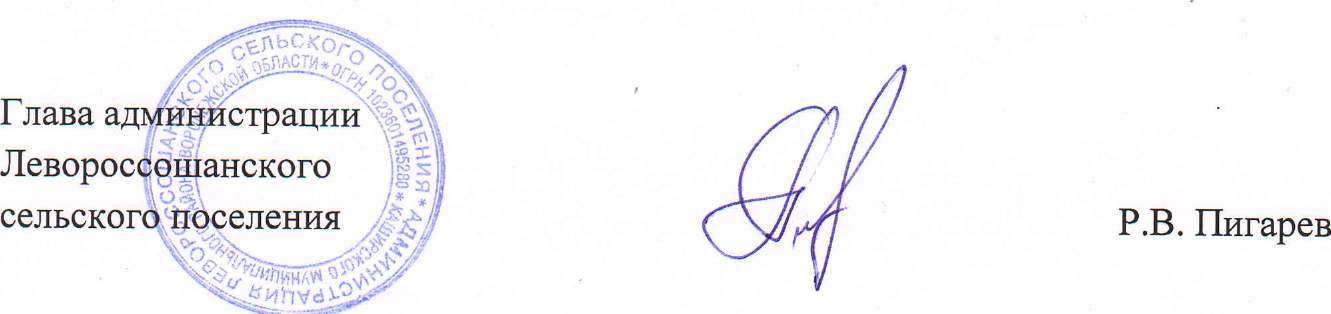 -Пигарев Роман Владимирович-председатель комиссии, глава администрации Левороссошанского сельского поселения   -Шакирова Людмила Николаевны-секретарь комиссии, ведущий специалист администрации;-Духанина Любовь Прокофьевна- депутат Совета народных депутатов Левороссошанского сельского поселения;-Попова Светлана Юрьевна-инспектор администрации;